SeSSSSedsS and Sprouts`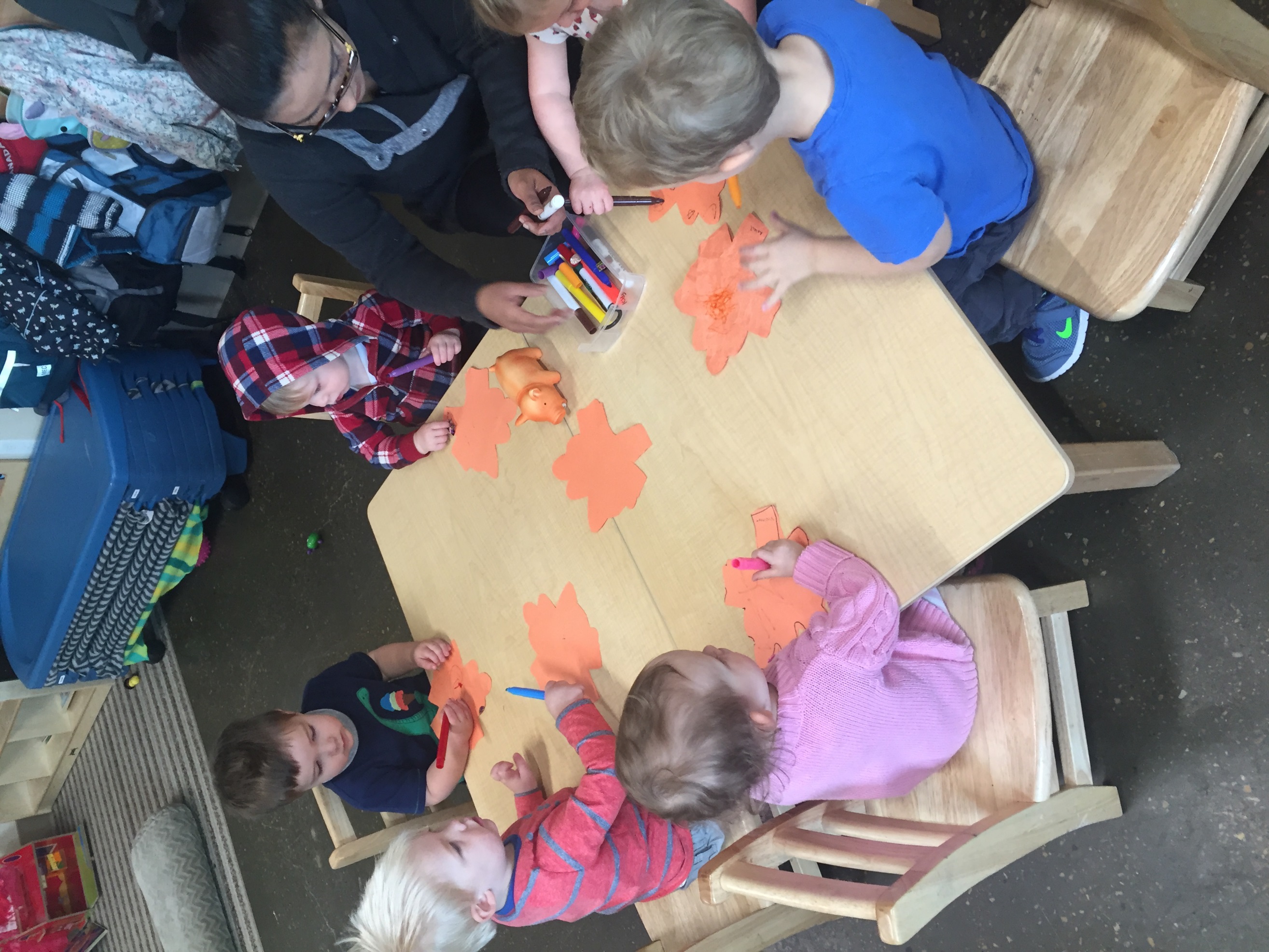 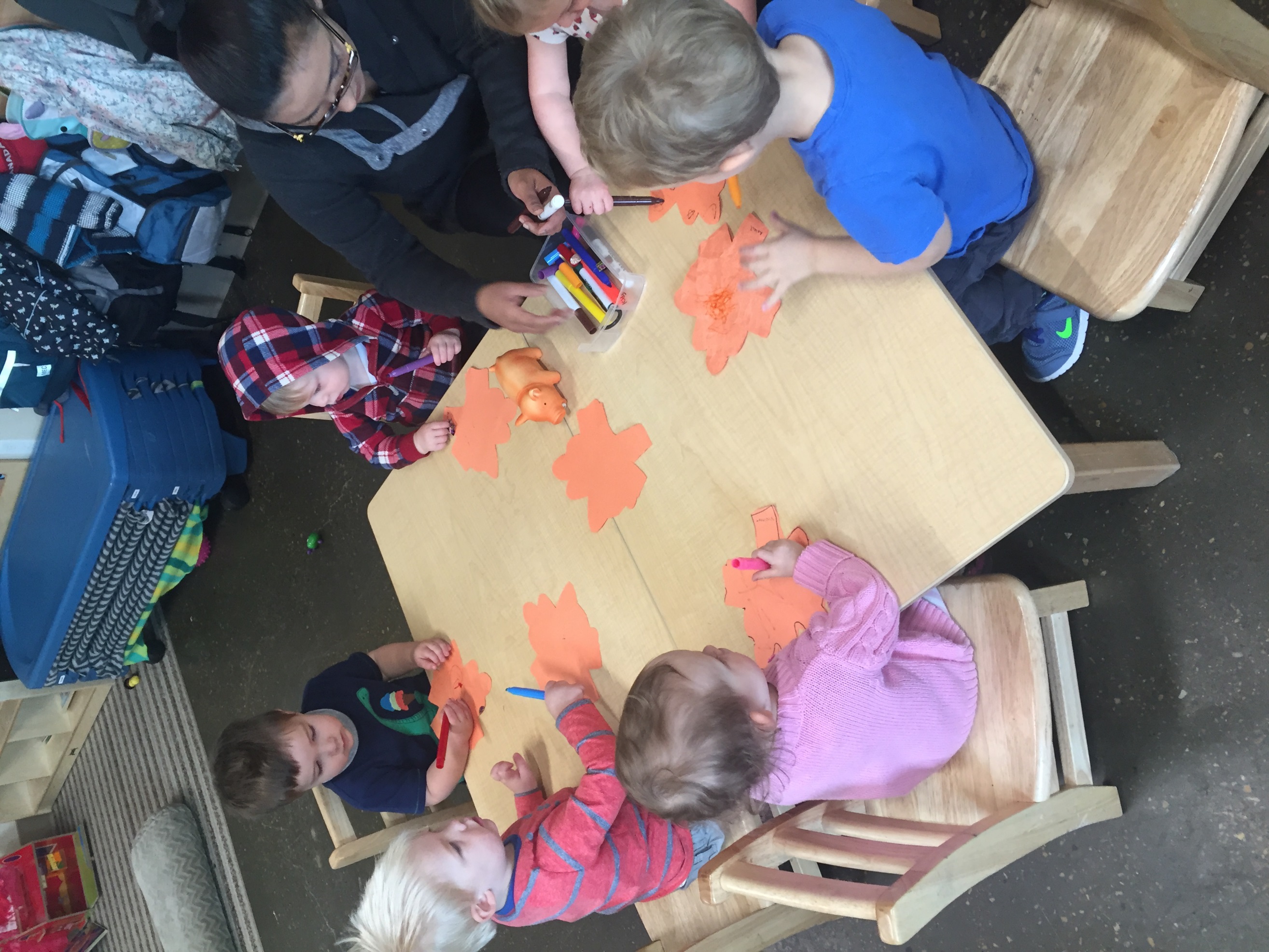 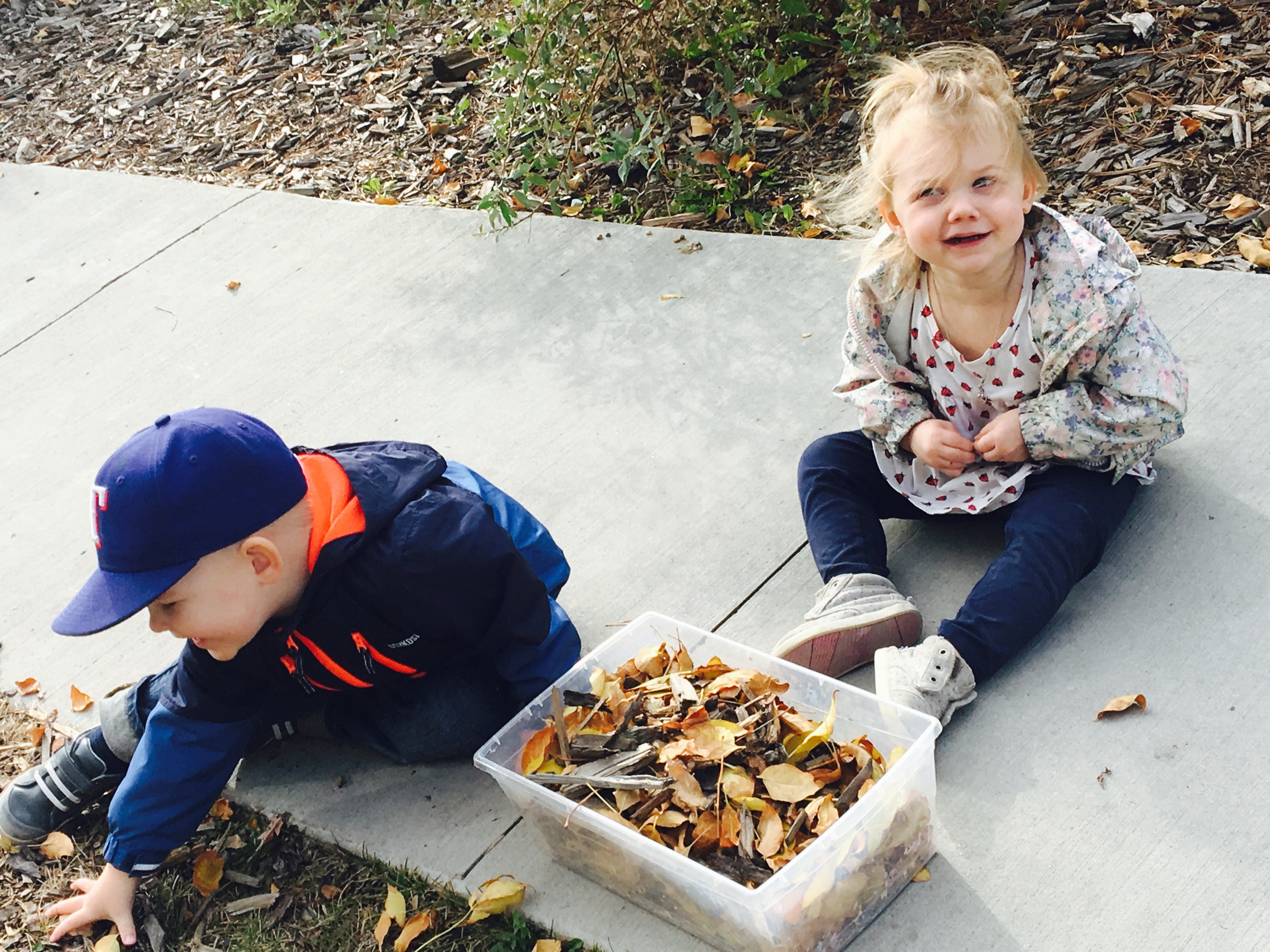 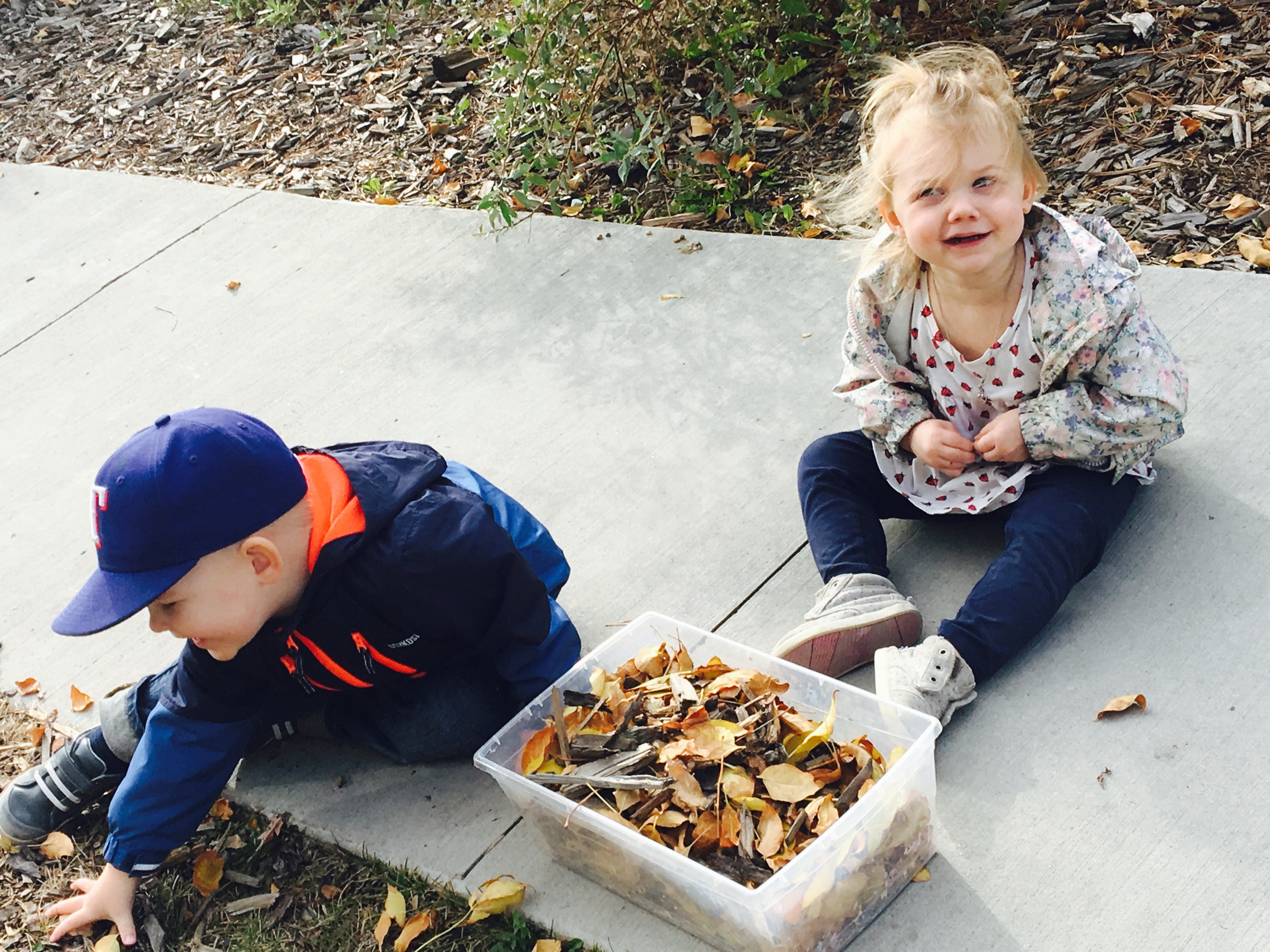 